проект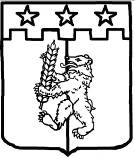 СОВЕТКРАСНОГВАРДЕЙСКОГО МУНИЦИПАЛЬНОГО РАЙОНА СТАВРОПОЛЬСКОГО КРАЯРЕШЕНИЕ___ февраля 2019 г. с. Красногвардейское                                                   № ___О внесении изменений в Положение об Управлении труда и социальной защиты населения администрации Красногвардейского муниципального района Ставропольского края, утвержденное решением Совета Красногвардейского муниципального района от 31 июля 2012 года № 564Совет Красногвардейского муниципального района Ставропольского краярешил:1. Внести в Положение об Управлении труда и социальной защиты населения администрации Красногвардейского муниципального района Ставропольского края, утвержденное решением Совета Красногвардейского муниципального района от 31 июля 2012г. №564 «Об утверждении Положения об Управлении труда и социальной защиты населения администрации Красногвардейского муниципального района Ставропольского края», следующие изменения:1.1. в пункте 3.1.1.1.1. в подпункте 3:1.1.1.1. абзац четвертый после слов «органов внутренних дел,» дополнить словами «войск национальной гвардии,»;1.1.1.2. абзац пятый после слов «органов внутренних дел,»дополнить словами «войск национальной гвардии,»;1.2 . дополнить подпунктом 261следующего содержания:«261) осуществлении назначения и выплаты денежных компенсаций семьям, в которых в период с 1 января 2011 года по 31 декабря 2015 года родился третий или последующий ребенок, в соответствии с Законом Ставропольского края от 27 декабря 2012г. №123-кз «О мерах социальной поддержки многодетных семей»;»;1.3. дополнить подпунктом 31 следующего содержания:«31) осуществлении приема заявлений и документов, необходимых для выдачи удостоверений гражданам Российской Федерации, родившимся на территории Союза Советских Социалистических Республик, не достигшим совершеннолетия на 3сентября 1945 года и постоянно проживающим на территории Ставропольского края, в соответствии с Законом Ставропольского края от 13 декабря2018г.№104-кз «О детях войны в Ставропольском крае», оформлении и выдаче указанных удостоверений.».2. Контроль за выполнением настоящего решения возложить на комитет по нормотворчеству, местному самоуправлению, регламенту и депутатской этике (УстиновВ.Я.).3. Настоящее решение вступает в силу со дня его подписания.ГлаваКрасногвардейскогомуниципального районаСтавропольского краяК.А. ИшковПредседатель СоветаКрасногвардейскогомуниципального районаСтавропольского краяС.М. Немцов